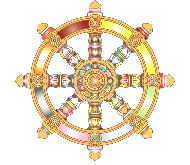 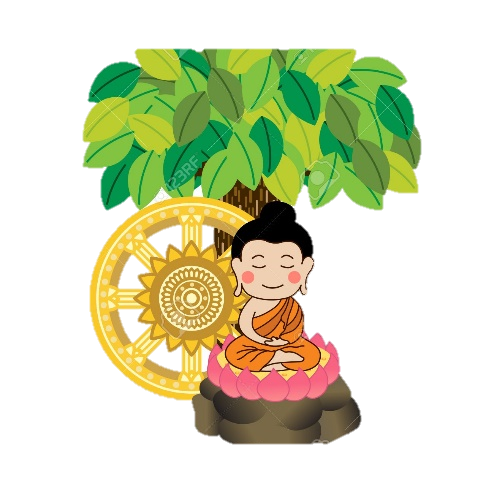 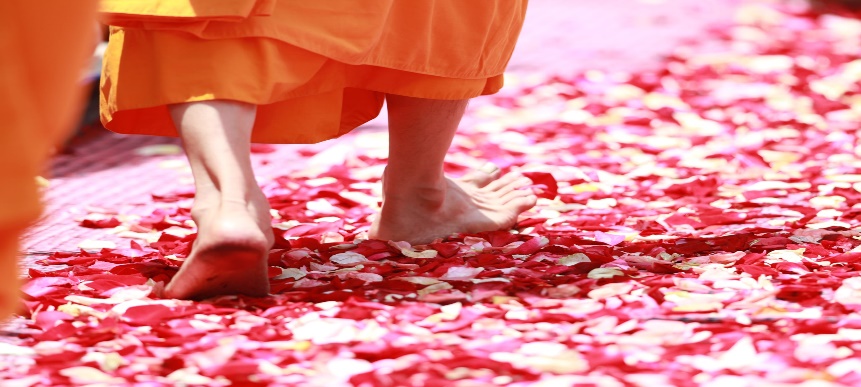 Samatha MeditationVipassanaThe meditator focuses on one _________ object or __________ e.g. a _________ triangle or a ____________ __________.The meditator may ____________ their focus between ______________ objects, _____________ and ________________ e.g. a feeling of ______________ or the sound of _________ ______________.The aim of focusing on the object is to develop _________________ and ________ e.g. the meditator focuses on their ____________ to become _____________ and more ___________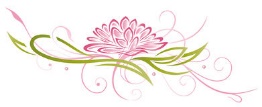 The aim of focusing on the object is to _________________ its _________ ____________ and the three _________ of ________________ e.g. the meditator thinks about how their ____________ shows the _________________ of the ___________ marks of ______________.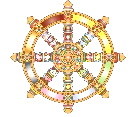 